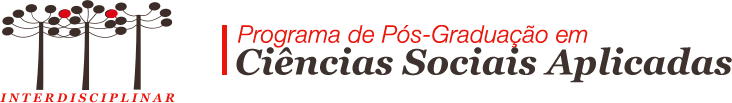     UNIVERSIDADE ESTADUAL DE PONTA GROSSA PRÓ-REITORIA DE PESQUISA E PÓS-GRADUAÇÃO Programa de Pós-Graduação em Ciências Sociais Aplicadas EDITAL Nº 008/2020 Convite aos docentes para a submissão de teses para a Pré-Seleção do Programa de Pós-Graduação Stricto Sensu em Ciências Sociais Aplicadas – Doutorado -    ao Prêmio CAPES de Teses 2020  A Coordenação do Programa de Pós-Graduação em Ciências Sociais Aplicadas, no uso de suas atribuições CONVIDA os docentes membros do Programa  que tenham sido presidentes de banca de doutorado no ano de 2019 a submeterem as teses de seus orientandos defendidas no ano de 2019 para a Pré-Seleção do Programa de Pós-Graduação em Ciências Sociais Aplicadas para a escolha de 01 Tese de Doutorado a ser inscrita junto a CAPES, representando este Programa Stricto Sensu em Ciências Sociais Aplicadas junto ao Prêmio Nacional de Teses da CAPES. 1. Inscrição1.1. A inscrição dos/as interessados/as deverá ser requerida à Coordenação,  até as 23h59min horas, do dia 26 de abril de 2020, pelo envio de mensagem eletrônica com anexo em pdf da tese submetida a apreciação da Comissão de Avaliação ao e-mail prog.cienciassociaisaplicadas@gmail.com1.2 No e-mail da inscrição deverá conter:I. Exemplar completo da Tese selecionada em anexo;II. Declaração assinada pelo autor, concordando com a inscrição de sua tese no prêmio e publicação da mesma na página da CAPES;III. Mini resumo da tese (até 500 caracteres)IV. Foto (JPEG) do autor da tese em alta resolução (300DPI)V. Exemplares de artigos e/ou livros aceitos para publicação, decorrentes da tese que poderão ser considerados pela comissão de julgamento do prêmio.2-Comissão de Avaliação: Os membros da Comissão de Avaliação são Docentes do Programa que já concluíram orientação de teses de doutorado e que não presidiram bancas de doutorado em 2019. Com base neste critério, a Comissão de Avaliação será composta, em ordem alfabética, por: - Constantino Ribeiro de Oliveira Júnior- Lúcia Cortes da Costa- Luiz Alexandre Gonçalves Cunha3 -Atribuições da Comissão de Avaliação:I. Verificar a adequação das teses inscritas aos critérios e ao elevado patamar de qualidade exigido para a premiação;II. Decidir pela desclassificação das teses inscritas, se não atenderem aos critérios de seleção definidos neste Edital;III. Selecionar para indicação apenas uma tese vencedora;IV. Elaborar uma ata da reunião, de acordo com as seguintes orientações:a) Número de teses inscritas para seleção no Programa de PósGraduação; b) Nome de todos os membros da comissão, que contará com no mínimo três participantes; c) Assinatura de pelo menos um membro da comissão;d) Indicação da tese selecionada e justificativa da escolha.4. Critérios de avaliação da tese:I. originalidade do trabalho;II. relevância para o desenvolvimento científico, tecnológico, cultural e social;III. caráter inovador5. Divulgação do resultado e reanálise5.1. Com base na documentação enviada, a seleção será realizada pela Comissão de Avaliação nomeada neste Edital e divulgada no dia 18 de maio 2020 na página do programa, por meio de edital.5.2. Só serão aceitos pedidos de reanálise devidamente fundamentados, por e-mail até o dia 20 de maio de 2020, às 23h 59min. O resultado será divulgado até o dia 22 de maio de 2020, por meio de Edital.6. Casos omissosOutros aspectos não contemplados neste documento serão decididos pela Comissão de Avaliação, ouvida a Coordenação do Programa. 7. ResultadoA escolha da tese na Pré-seleção disposta neste Edital dará direito a indicação oficial pelo Programa, da tese junto Prêmio CAPES de Teses 2020 além de um documento oficial do Programa comprovando sua escolha como a melhor tese de 2019 do Programa de Ciências Sociais Aplicadas da Universidade Estadual de Ponta Grossa. PUBLIQUE-SE E CUMPRA-SE. Ponta Grossa, 22 de abril de 2020. Prof. Dr. João Irineu de Resende MirandaCoordenador